EELNÕU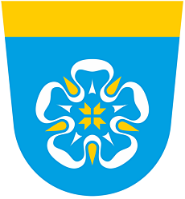 VILJANDI VALLAVALITSUSK O R R A L D U S Viljandi		2021 nr 2-3/Teele kohanime määramineJako Tuudelepp esitas 20.11.2021 Viljandi Vallavalitsusele ühisavalduse (reg-nr 4-7/3796), millega paluvad määrata avalikuks kasutamiseks Mäeltkülas, Jakobi teelt Suure-Järve suunal ja sealt Tiigikalda taluni viivat teed.Kõnealune tee asub Enno kinnistul (katastritunnus 89201:005:0346), võimaldab juurdepääsu 8 kinnistule ning on kogupikkusega ca 457 meetrit. Enne eratee avalikuks kasutamiseks määramist tuleb kõnealusele teele määrata kohanimi ja teeregistri number. Kohanimeseaduse § 6 lg 4 sätestab, et eraomandis olevale maaüksusele või sellel paiknevale nimeobjektile kohanime määramise kavatsusest teavitab kohanimemääraja asjaomast maaomanikku posti teel, küsides tema arvamust. Maaomanik peab kirjaliku arvamuse esitama teate saamisest alates 15 päeva jooksul. Kohanimeseaduse § 6 lg 8 sätestab, et kohaliku omavalitsuse üksus avalikustab kohanime määramise eelnõu kohaliku omavalitsuse volikogu kehtestatud korras vähemalt 15 päeva enne kohanime määramise otsuse tegemist. Viljandi Vallavolikogu 31.03.2021 määruse nr 146 „Kohanime määramise kord“ § 4 lg 1 kohaselt avalikustatakse kohanime määramise eelnõu vähemalt 15 päeva enne kohanime määramise otsuse tegemist Viljandi valla veebilehel.Tulenevalt eeltoodust ja võttes aluseks kohanimeseaduse § 4 lg 1 p 4, § 5 lg 1 p 3, § 5 lg 4, § 6 lg-d 1 ja 2, § 6 lg 4, § 6 lg 8, Viljandi Vallavolikogu 31.03.2021 määruse nr 146 „Kohanime määramise kord“ § 2 lg 2 p 1, § 3, § 4 lg 1:Määrata Mäeltküla külas asuvale teele kohanimeks Tiigikalda tee (teeregistri number 8990022) vastavalt lisatud asendiplaanile.Käesoleva korraldusega mittenõustumisel võib esitada vaide Viljandi Vallavalitsusele aadressil Kauba tn 9, 71020 Viljandi või kaebuse Tartu Halduskohtule aadressil Kalevi tn 1, 51010 Tartu, 30 päeva jooksul korraldusest teadasaamisest arvates.Korraldus jõustub teatavakstegemisest.(allkirjastatud digitaalselt)Alar Karu	(allkirjastatud digitaalselt)vallavanem	Reet Pramannvallasekretär